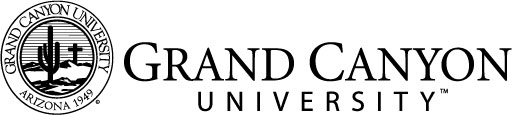 Adapted Lesson Plan WorksheetClass Subject:Class Topic:Students’ ELP Level:Standard:Content Objective:Language Objective:SEI Strategies Used in the LessonStrategy 1:Strategy 2:Strategy 3: